         COMMUNE DE COURT-SAINT-ETIENNE 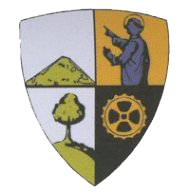 		       Service des financesPRIME POUR LA PROMOTION DES MODES DOUX 1- DONNEES RELATIVES AU DEMANDEURNom, prénom : ………………………………………………………………………………………………Adresse : ………………………………………………………………………………………………… …Téléphone : …………………………………………E-mail : ………..……………………………………Compte bancaire n° ……………………………………... au nom de ..…………………………………..Numéro de registre national :  ………………………………………………….2- DONNEES RELATIVES AU MATERIEL ACHETEType de matériel : ……………………………………………………………………………………..Modèle : ……………………………….………………………………………………….......................Prix d’achat TVAC :  ………………………………….Date d’achat :  ..………………………………………..3- DOCUMENTS ANNEXES1. Copie de la facture détaillée d’achat au nom de l’acquéreur. Cette facture doit dater de maximum 3 mois.2. Copie du dernier avertissement extrait de rôle si vous êtes éligible pour une prime fixée à 15%.3. Copie de l’impression papier ou recto-verso de la carte d’identité électronique du demandeur.4. La composition du ménage délivrée dans le mois de la date d’achat.5. Attestation sur l’honneur ci-dessous dûment complétée.Je soussigné(e)  ………………………………………………………….., certifie sur l’honneur l’exactitude des renseignements communiqués dans ce dossier, ainsi que la sincérité des pièces jointes. Je m’engage sur l’honneur à ne pas revendre ou céder ledit vélo dans les trois ans sous peine de restituer la subvention perçue.Court-St-Etienne, le …………………………..        Signature du demandeur :…..